6-та учебна седмица          Домашна работа- 1- ви класУважаеми родители, следващата седмица                                                                                       ( 23- 29 октомври 2017 включително) сме във ваканция.                                          Учебните занятия се подновяват на 30 октомври 2017 ( понеделник ).Домашна работа за ваканцията:Четене:  Моля, разгледайте страници 16, 17, 20, 21, 22 и 23 на Букварчето и прочете думичките и изреченията. След ваканцията децата ще изберат една от страниците 22 или 23 и ще прочетат думичките и изреченията, написани на тази станичка в клас.Писане:  Моля, попълнете страниците  4, 5, 6, 7, 8, 9, 10 и 11 на зелената тетрадка по писане. Там са показани как се пишат ръкописните букви А, М, И и Н- малки и главни. Изписвайте бавно и красиво до края на реда буквите, буквите с елементи и думите така, както е показано в моделчето в началото на реда. Изреченията се копират на долния ред, под модела. Там, където има написани думи с печатни букви, се пишат  в редовете ръкописно.Уважаеми родители, подканете детето да си напише и прочете домашната работа. Ако не желае, моля, не го насилвайте. Изчакайте удобен момент, когато не е изморено и го поканете отново. Четенето и писането не са наказания или нещо неприятно. Нека всичко се случва осъзнато и с желание. Не е необходимо да напишете и прочетете всичко наведнъж. Всеки ден по малко е по- добре. Не забравяйте- учи се бавно и с търпение. По- добре да дойде на училище без домашна, отколкото да е написало набързо всичко. Ако нямате време да свършите домашната работа, не се тревожете. Ще го направите по- нататък.                                                                              Все пак ваканцията е и за почивка                Весела ваканция 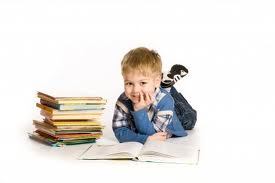 